附件12019年南粤古驿道“天翼4K高清杯”汽车定向大赛（云浮·肇庆站）竞 赛 规 程支持单位中国体育彩票主办单位广东省户外运动协会云浮市文化广电旅游体育局肇庆市文化广电旅游体育局承办单位广东天地正气体育发展有限公司 广东叁壹捌户外运动投资有限公司协办单位云浮市云城区文化广电旅游体育局肇庆市定向运动协会广州市交通技术促进会比赛时间和地点2019年12月14日-15日，广东省云浮市、肇庆市。竞赛分组越野车组轿车组商务车组房车组新能源车组（六）报名上限100台车，其中越野车组轿车组各30台车，商务车组房车组新能源车组共40台车。七、竞赛办法    比赛按广东省户外运动协会《汽车定向运动竞赛规则》（2019）执行。八、参赛办法（一）车长资格1、允许国内个人或俱乐部的车手报名参赛。2、车手需持有当年国内有效的机动车驾驶证。3、组委会特邀车手。（二）参赛车辆资格1、两轮或四轮驱动，座位7座以下轿车、商务车、房车、越野车（皮卡车、SUV）。2、参赛车辆由报名者自带。车辆必须持有公安交通管理部门核发的车辆牌照及其他合法证件，年审合格并且有购买保险。3、各组别不分大小排量，不分汽油柴油燃料。4、参赛各车辆必须携带一个不少于2公斤容量的灭火器，需固定在副驾驶位置附近。5、车辆安全带必须有效。（三）导航员资格1、熟练掌握地图及地图软件使用方法；2、熟悉汽车定向及徒步定向运动规则要求。（四）车长为车组负责人，有组队权。（五）每车组由两人组成，一人为车辆驾驶员，一人为定向导航员，不分性别，必须健康身体、具备基本技术和对天气环境等的适应能力，参赛车组和个人须对自己的安全负全部责任。（六）有以下疾病的人士不能报名参赛：先天性心脏病和风湿性心脏病，高血压和脑血管疾病，心肌炎和其它心脏病，冠状动脉病和严重心率不齐，糖尿病，其他不适合运动的疾病。（七）赛事不接受十八周岁以下未成年人及六十五周岁以上人士报名参加。九、录取名次与奖励（一）比赛各组分别录取前六名予以奖杯和证书奖励。（二）在限定时间内完成比赛的全部参赛队员均可获得完赛证书和完赛纪念牌。十、报名和报到（一）报名方式1、请登录广东省户外运动协会官方网站“南粤古驿道网”www.nanyueguyidao.cn，查看通知下载附件填写报名信息，并将电子版报名表发送至邮箱：gdshwydxh@126.com。2、请微信搜索“广东省户外运动协会”公众号并关注，点击下方“赛事活动”栏，查看报名通知。点击“阅读全文”，下载附件填写相关报名信息进行网上报名。3、广东省户外运动协会会员报名优先，报名费优惠。报名及比赛现场接受会员入会，入会登记表见附件。4、本次比赛越野车组和轿车组各限报30辆车，商务车组和房车组各限报20辆，先报先得，额满即止。（二）报名联系人吴先生，联系电话：13602785288（微信同号）。（三）报名费：人民币200元/车组（广东省户外运动协会会员150元/车组），车组人员往返交通费自理。赛事保险、赛事服装、竞赛装备、食宿等由大会承担。（四）赛事保证金：人民币600元/车组，报名时支付，比赛结束颁奖仪式后立即退还。（五）报名时间：自本站赛事公告发出起，额满即止。（六）报到时间：另行通知（七）报到地点：另行通知十一、日程安排（具体时间以现场公布为准）十二、仲裁及裁判员（一）仲裁及裁判员由广东省户外运动协会和肇庆市定向运动协会选派，不足部分由承办单位补充。（二）如有投诉必须在成绩公布后15分钟内，以书面形式向仲裁委员会提出申诉，并交申诉费500元。申诉成功可退回申诉费，申诉失败不退申诉费。十三、其他（一）参赛队员自备指北针；电子计时系统、点标、电子点签由组委会提供。（二）车长为车组安全员，为车组安全第一责任人。各车组在竞赛过程中应严格遵守交通规则，确保交通安全，若因违反交通规则而造成意外事故，由车组成员自行承担一切责任。（三）免责声明：若身体患有心脏病、脑溢血、高血压、冠心病、糖尿病等不适宜参加激烈运动的疾病，谢绝报名参加本次比赛。如运动员隐瞒病情参加比赛，所造成的后果由运动员本人承担，比赛的主办方和承办方均不承担任何责任。附件2自愿参赛责任书（本参赛责任书为报名表不可分割部分）本人（本车组）自愿报名参加2019南粤古驿道“天翼高清4K杯”汽车定向赛（云浮站、肇庆站）比赛，并签署本责任书。本人（本车组）愿意遵守组委会及本次赛事所有规则规定纪律要求及采取的全部措施。本人（本车组）完全了解自己的身体状况，确认自己身体健康状况良好，没有任何身体不适或者疾病（包括先天性心脏病、风湿性心脏病、高血压、脑血管疾病、其它心脏病以及其它不适合参与本次赛事活动的疾病）。本人再次郑重声明，本人（本车组）已经为参赛做好了充分准备，可以正常参加本次比赛和活动。本人（本车组）充分了解本次比赛潜在的危险、可能出现的风险以及可能由此而导致的受伤或事故，且已准备必要的防范措施，对自身安全负完全责任。本人（本车组）愿意承担比赛期间发生的自身意外风险责任，且同意组委会不承担任何形式的赔偿责任。本人（本车组）的代理人、继承人和亲属将放弃向组委会追究所有导致本人伤残、损失或死亡的赔偿责任和赔偿权利。本人（本车组）同意接受组委会在比赛期间提供的现场急救性质的医务治疗，但在医院救治等发生的相关费用由本人（本车组）负担。本人（本车组）承诺以自己的真实名义参赛，决不冒名顶替。本人（本车组）或法定监护人（代理人）已认真阅读并全面理解以上内容，且对上述所有内容予以确认并自愿签署及承担相应的法律责任。本人（本车组）保证在参与比赛过程中遵守组委会纪律，不偷摘、私拿村民的水果等物品，如与村民发生纠纷，自愿承担所有后果。  车长签名：                      本人签名：                                      2019年   月   日附件32019南粤古驿道“天翼4K高清杯”汽车定向赛（云浮站）报 名 表报名联系人:吴俊辉，联系电话：13602785288（微信同号）。附件4日期时间用时内容裁判、工作组                进驻日        （12月12日）   星期四12:00-18:0061、裁判、工作组入住                                     2、物料分配装袋裁判、工作组                进驻日        （12月12日）   星期四18:00-21:003晚餐 + 协调会参赛者报到日        （12月13日）           星期五15:00-19:0041、参赛者报到，办理入住2、领取比赛物料                                          3、贴车身贴                                                          4、车辆检验                                              参赛者报到日        （12月13日）           星期五15:00-16:0011、裁判会议                                              2、领取裁判物料参赛者报到日        （12月13日）           星期五19:00-20:001晚餐参赛者报到日        （12月13日）           星期五20:00-21:001技术安全会议，竞赛培训，抽签比赛日                            （12月14日）        星期六07:00-08:001.0早餐+办理退房 比赛日                            （12月14日）        星期六08:00-09:001前往主会场比赛日                            （12月14日）        星期六09:300.5发车仪式比赛日                            （12月14日）        星期六9:30-14:007.0比赛比赛日                            （12月14日）        星期六18:30-20:301.0晚餐，技术安全会议，抽签比赛日                            （12月15日）        星期日07:30-08:301.0早餐+办理退房 比赛日                            （12月15日）        星期日08:30-09:000.5前往赛场比赛日                            （12月15日）        星期日9:40-11:302发车仪式、比赛比赛日                            （12月15日）        星期日11:30-12:000.5统计成绩比赛日                            （12月15日）        星期日12:00-12:300.5颁奖比赛日                            （12月15日）        星期日12:30午餐，返程赛事名称2019南粤古驿道“天翼4K高清杯”汽车定向赛（云浮站）2019南粤古驿道“天翼4K高清杯”汽车定向赛（云浮站）2019南粤古驿道“天翼4K高清杯”汽车定向赛（云浮站）2019南粤古驿道“天翼4K高清杯”汽车定向赛（云浮站）2019南粤古驿道“天翼4K高清杯”汽车定向赛（云浮站）2019南粤古驿道“天翼4K高清杯”汽车定向赛（云浮站）2019南粤古驿道“天翼4K高清杯”汽车定向赛（云浮站）赛事时间2019.12.13-152019.12.13-15参赛号码姓    名 性别出生年月出生年月       照   片血    型 身高  体  重  体  重       照   片身份证号码驾驶证号码       照   片参赛执照号码执照级别       照   片上衣尺寸传    真       照   片邮   编联系电话工作单位通讯地址E-mail所属车队/俱乐部紧急联系人紧急联系人电话紧急联系人电话广东省户外运动协会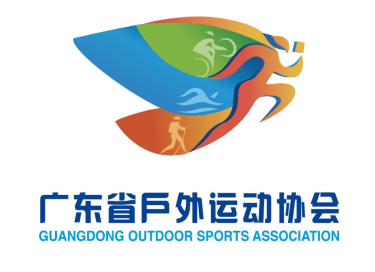 个人会员入会登记表广东省户外运动协会个人会员入会登记表广东省户外运动协会个人会员入会登记表广东省户外运动协会个人会员入会登记表广东省户外运动协会个人会员入会登记表广东省户外运动协会个人会员入会登记表广东省户外运动协会个人会员入会登记表广东省户外运动协会个人会员入会登记表广东省户外运动协会个人会员入会登记表会员编号：会员编号：姓    名姓    名性    别性    别照片籍    贯籍    贯出生年月出生年月照片政治面貌政治面貌文化程度文化程度照片毕业院校毕业院校照片身份证号身份证号照片个人邮箱个人邮箱手机号码手机号码联系地址联系地址担任社会职务担任社会职务曾参加过的户外活动曾参加过的户外活动个人喜欢的户外运动项目个人喜欢的户外运动项目本  人  简  历本  人  简  历本  人  简  历本  人  简  历本  人  简  历本  人  简  历本  人  简  历本  人  简  历本  人  简  历自何年月至何年月自何年月至何年月自何年月至何年月在何地区何单位在何地区何单位在何地区何单位在何地区何单位职    务职    务个人申请个人申请个人申请个人申请个人申请审批意见审批意见审批意见审批意见本人自愿成为“ 广东省户外运动协会”个人会员，遵守协会章程和各项规章制度，履行协会赋予的权利和义务。
         个人签字： 
                       年   月   日本人自愿成为“ 广东省户外运动协会”个人会员，遵守协会章程和各项规章制度，履行协会赋予的权利和义务。
         个人签字： 
                       年   月   日本人自愿成为“ 广东省户外运动协会”个人会员，遵守协会章程和各项规章制度，履行协会赋予的权利和义务。
         个人签字： 
                       年   月   日本人自愿成为“ 广东省户外运动协会”个人会员，遵守协会章程和各项规章制度，履行协会赋予的权利和义务。
         个人签字： 
                       年   月   日本人自愿成为“ 广东省户外运动协会”个人会员，遵守协会章程和各项规章制度，履行协会赋予的权利和义务。
         个人签字： 
                       年   月   日（公章）年   月   日（公章）年   月   日（公章）年   月   日（公章）年   月   日备注